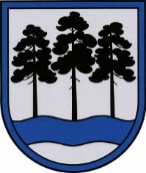 OGRES  NOVADA  PAŠVALDĪBAReģ.Nr.90000024455, Brīvības iela 33, Ogre, Ogres nov., LV-5001tālrunis 65071160, e-pasts: ogredome@ogresnovads.lv, www.ogresnovads.lv PAŠVALDĪBAS DOMES SĒDES PROTOKOLA IZRAKSTS3.Par zemes vienības “Druviņas 38”, Ogresgala pag., Ogres nov., piekritību pašvaldībai un ierakstīšanu zemesgrāmatā uz Ogres novada pašvaldības vārdaPamatojoties uz Valsts zemes dienesta Nekustamā īpašuma valsts kadastra informācijas sistēmas teksta datos reģistrēto informāciju zemes vienība “Druviņas 38”, Ogresgala pag., Ogres nov., ar kadastra apzīmējumu 7480 006 0536 (turpmāk – Zemes vienība) piekrīt Ogres novada pašvaldībai (turpmāk – Pašvaldība) saskaņā ar Ogres novada domes 2009.gada 26.februāra lēmumu “Par zemes pastāvīgo lietošanas tiesību izbeigšanu [Vārds, uzvārds] uz zemes gabalu “Druviņas” 38, Ogresgala pag., Ogres nov., Ogres raj.,” (sēdes protokols Nr. 4, 9.§), turpmāk – Lēmums. Saskaņā ar Lēmumu nolemts izbeigt Zemes vienības pastāvīgās lietošanas tiesības [Vārds, uzvārds] sākot ar 2008.gada 2.septembri saskaņā ar Valsts un pašvaldību īpašuma privatizācijas un privatizācijas sertifikātu izmantošanas pabeigšanas likuma (turpmāk – Privatizācijas pabeigšanas likums)  25. panta nosacījumiem. Privatizācijas pabeigšanas likuma 25.panta otrā daļa noteic, ka persona, kurai zemes pastāvīgās lietošanas tiesības izbeidzas 25.panta pirmajā daļā minētajos gadījumos vai kurai zemes pastāvīgās lietošanas tiesības izbeigušās saskaņā ar likumu ,,Par zemes reformas pabeigšanu lauku apvidos", iegūst zemes nomas pirmtiesības uz tās lietošanā bijušo zemi. Zemes nomas līgumu slēdz uz laiku, kas nav mazāks par 10 gadiem, ja vien zemes nomnieks nevēlas noslēgt zemes nomas līgumu uz īsāku termiņu. Saskaņā ar Privatizācijas pabeigšanas likuma 25.panta 2¹.daļu zemes nomas pirmtiesības personai jāizlieto viena gada laikā no zemes pastāvīgās lietošanas tiesības izbeigšanās. Ja minētajā termiņā persona zemes nomas pirmtiesības neizlieto, pašvaldība pieņem lēmumu par attiecīgās zemes izmantošanu zemes reformas pabeigšanai vai par ieskaitīšanu rezerves zemes fondā. Ja pašvaldība lēmumu pieņem līdz 2009.gada 30.decembrim, tad zemi ieskaita zemes reformas pabeigšanai, bet, ja lēmumu pieņem pēc 2009.gada 30.decembra, — zemi ieskaita rezerves zemes fondā. Minēto lēmumu pieņemšana neattiecas uz zemi, kas ierakstīta zemesgrāmatā uz valsts vārda valsts akciju sabiedrības “Latvijas Hipotēku un zemes banka” personā. Rezerves zemes fonda izmantošanu regulē atsevišķs likums.Zemes nomas pirmtiesības nav izmantotas un zemes nomas līgums nav noslēgts.Pašvaldības lēmums par Zemes vienības izmantošanu zemes reformas pabeigšanai vai par ieskaitīšanu rezerves zemes fondā nav pieņemts.Valsts zemes dienesta Nekustamā īpašuma valsts kadastra informācijas sistēmas datos Zemes vienība reģistrēta kā Pašvaldībai piekritīgā zeme.Saskaņā ar Zemes pārvaldības likuma 17. panta piekto un sesto daļu valstij un vietējām pašvaldībām pēc zemes reformas pabeigšanas piederošo un piekrītošo zemi izvērtē Ministru kabineta noteiktajā kārtībā divu gadu laikā pēc tam, kad Ministru kabinets izdevis rīkojumu par zemes reformas pabeigšanu attiecīgās vietējās pašvaldības administratīvajā teritorijā vai visās novada teritoriālā iedalījuma vienībās, un zemes gabali, par kuriem šā panta piektajā daļā noteiktajā termiņā pašvaldības un ministrijas Valsts zemes dienesta publicētajos rezerves zemes fondā ieskaitītās un īpašuma tiesību atjaunošanai neizmantotās zemes izvērtēšanas sarakstos nav izdarījušas atzīmi par zemes gabala piederību vai piekritību pašvaldībai vai valstij, piekrīt vietējai pašvaldībai tās administratīvajā teritorijā. Lēmumu par šo zemes gabalu ierakstīšanu zemesgrāmatās pieņem pašvaldība. Līdz brīdim, kad zemes gabals ir ierakstīts zemesgrāmatā uz pašvaldības vārda, Ministru kabinets var izdot rīkojumu par šā zemes gabala piekritību valstij, ja tas nepieciešams valsts pārvaldes funkciju īstenošanai.Kārtība, kādā izvērtējama valstij un vietējām pašvaldībām pēc zemes reformas pabeigšanas piederošā un piekrītošā zeme, tai skaitā rezerves zemes fondā ieskaitītā zeme, noteikta Ministru kabineta 2016.gada 29.marta noteikumos Nr.190 “Kārtība, kādā pieņem lēmumu par rezerves zemes fondā ieskaitīto zemes gabalu un īpašuma tiesību atjaunošanai neizmantoto zemes gabalu piederību vai piekritību” (turpmāk – Noteikumi Nr.190).Noteikumu Nr.190 noteiktā kārtība attiecināma tikai uz laika periodu – divi gadi pēc zemes reformas pabeigšanas. Saskaņā ar Ministru kabineta 2017. gada 16. augusta rīkojumu Nr. 437 “Par zemes reformas pabeigšanu Ogres novada Krapes, Meņģeles, Ogresgala un Suntažu pagastā” pabeigta zemes reforma Ogresgala pagastā.Zemes pārvaldības likuma 13. panta trešajā daļā noteikts pienākums pašvaldībām atbilstoši savai kompetencei nodrošināt zemes pārvaldību un pārraudzību savā administratīvajā teritorijā.Ievērojot to, ka Zemes vienība atbilst rezerves zemes fondā ieskaitāmajai zemei, Valsts zemes dienesta Nekustamā īpašuma valsts kadastra informācijas sistēmas datos Zemes vienība jau ir reģistrēta kā Pašvaldībai piekritīgā zeme un Zemes pārvaldības likuma normas nenosaka kārtību, kādā pieņemami lēmumi par zemes vienībām, kas nav bijušas iekļautajā izvērtējamo zemju sarakstā, uzskatāms, ka Zemes vienība atbilst Zemes pārvaldības likuma 17. panta sestajā daļā noteiktajiem nosacījumiem zemei, par kuru Pašvaldībai jāpieņem lēmums par īpašuma tiesību nostiprināšanu zemesgrāmatā uz Pašvaldības vārda.Pamatojoties uz Pašvaldību likuma 10. panta pirmās daļas 21. punktu, Zemes pārvaldības likuma 13. panta trešo daļu, 17. panta sesto daļu, balsojot: ar 21 balsi "Par" (Andris Krauja, Artūrs Mangulis, Atvars Lakstīgala, Dace Kļaviņa, Dace Māliņa, Dace Veiliņa, Daiga Brante, Dainis Širovs, Egils Helmanis, Ilmārs Zemnieks, Indulis Trapiņš, Jānis Iklāvs, Jānis Kaijaks, Jānis Siliņš, Kaspars Bramanis, Pāvels Kotāns, Raivis Ūzuls, Rūdolfs Kudļa, Santa Ločmele, Toms Āboltiņš, Valentīns Špēlis), "Pret" – nav, "Atturas" – nav, Ogres novada pašvaldības dome NOLEMJ:Noteikt, ka Ogres novada pašvaldībai ir piekritīga un uz pašvaldības vārda zemesgrāmatā ierakstāma zemes vienība “Druviņas 38”, Ogresgala pag., Ogres nov., ar kadastra apzīmējumu 7480 006 0536, 529 m² platībā saskaņā ar pielikumu.Uzdot Ogres novada pašvaldības Centrālās administrācijas Nekustamo īpašumu pārvaldes nodaļai viena mēneša laikā pēc šī lēmuma spēkā stāšanās veikt datu aktualizāciju Valsts zemes dienesta Nekustamā īpašuma valsts kadastra informācijas sistēmā par šī lēmuma 1. punktā minētās zemes vienības piekritību pašvaldībai. Kontroli par lēmuma izpildi uzdot Ogres novada pašvaldības izpilddirektoram.(Sēdes vadītāja,domes priekšsēdētāja E. Helmaņa paraksts)Ogrē, Brīvības ielā 33Nr.22024. gada 25. janvārī